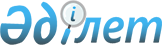 Об утверждении Реестра должностей гражданских служащих Агентства Республики Казахстан по делам государственной службыПриказ Председателя Агентства Республики Казахстан по делам государственной службы и противодействию коррупции от 25 октября 2016 года № 24. Зарегистрирован в Министерстве юстиции Республики Казахстан 28 ноября 2016 года № 14467.
      Сноска. Заголовок - в редакции приказа Председателя Агентства РК по делам государственной службы от 08.04.2020 № 64 (вводится в действие со дня его первого официального опубликования).
      В соответствии с пунктом 5 статьи 139 Трудового кодекса Республики Казахстан от 23 ноября 2015 года ПРИКАЗЫВАЮ:
      1. Утвердить прилагаемый Реестр должностей гражданских служащих Агентства Республики Казахстан по делам государственной службы.
      Сноска. Пункт 1 - в редакции приказа Председателя Агентства РК по делам государственной службы от 08.04.2020 № 64 (вводится в действие со дня его первого официального опубликования).


      2. Признать утратившим силу приказ Министра по делам государственной службы Республики Казахстан от 25 марта 2016 года № 64 "Об утверждении реестра должностей гражданских служащих Министерства по делам государственной службы Республики Казахстан" (зарегистрированный в Реестре государственной регистрации нормативных правовых актов за № 13574, опубликованный в информационно-правовой системе "Әділет" от 15 апреля 2016 года).
      3. Юридическому департаменту Агентства Республики Казахстан по делам государственной службы и противодействию коррупции (далее - Агентство) в установленном законодательством порядке обеспечить:
      1) государственную регистрацию настоящего приказа в Министерстве юстиции Республики Казахстан;
      2) в течение десяти календарных дней со дня государственной регистрации настоящего приказа в Министерстве юстиции Республики Казахстан направление на официальное опубликование в информационно-правовой системе "Әділет";
      3) в течение десяти календарных дней со дня государственной регистрации настоящего приказа направление в Республиканское государственное предприятие на праве хозяйственного ведения "Республиканский центр правовой информации Министерства юстиции Республики Казахстан" для размещения в Эталонном контрольном банке нормативных правовых актов Республики Казахстан;
      4) размещение настоящего приказа на интернет-ресурсе Агентства.
      4. Контроль за исполнением настоящего приказа возложить на руководителя аппарата Агентства.
      5. Настоящий приказ вводится в действие со дня его первого официального опубликования.
      "СОГЛАСОВАН"
Министр здравоохранения 
и социального развития
Республики Казахстан
___________ Т. Дуйсенова
31 октября 2016 года Реестр должностей гражданских служащих Агентства Республики Казахстан по делам государственной службы
      Сноска. Заголовок - в редакции приказа Председателя Агентства РК по делам государственной службы от 08.04.2020 № 64 (вводится в действие со дня его первого официального опубликования).

      Сноска. Реестр с изменениями, внесенными приказом Председателя Агентства РК по делам государственной службы и противодействию коррупции от 13.07.2017 № 144 (вводится в действие со дня его первого официального опубликования).
					© 2012. РГП на ПХВ «Институт законодательства и правовой информации Республики Казахстан» Министерства юстиции Республики Казахстан
				
      Председатель Агентства
Республики Казахстан
по делам государственной службы
и противодействию коррупции

К. Кожамжаров
Утвержден
приказом председателя
Агентства Республики
Казахстан по делам
государственной службы и
противодействию коррупции
25 октября 2016 года № 24
№ п/п

Звено

Ступень

Наименование должностей

1

2

3

4

БЛОК А (управленческий персонал)

1.
А1
1
Руководитель республиканского государственного казенного предприятия "Академия государственного управления при Президенте Республики Казахстан" (далее – АГУ) (ректор) 
2.
А1
1-1
Заместитель руководителя АГУ (вице-ректор)
3.
А2
1
Директор Института/Школы/Филиала АГУ, руководитель Центра, ученый секретарь, главный бухгалтер АГУ
4.
А2
1-1
Заместитель директора Института/Школы/Филиала АГУ, заместитель руководителя Центра, руководитель Службы, заместитель главного бухгалтера АГУ
5.
А3
1
Заведующий кафедрой, заместитель руководителя Службы, руководитель отдела АГУ
6.
А3
1-1
Заведующий сектором, заведующий кабинетом, заместитель руководителя отдела АГУ
БЛОК В (основной персонал)

7.
В1
1
Профессор, главный научный сотрудник АГУ
8.
В1
2
Доцент (ассоциированный профессор), ведущий научный сотрудник, главный эксперт АГУ
9.
В1
3
Старший преподаватель, старший научный сотрудник, ведущий эксперт АГУ
10.
В1
4
Научный сотрудник, советник, старший эксперт, старший методист АГУ
11.
В1
5
Ассистент, младший научный сотрудник, эксперт, методист АГУ
БЛОК С (административный персонал)

12.
С1
Главный администратор, главный редактор, главный инспектор, главный инженер, пресс-секретарь, помощник ректора АГУ
13.
С2
Специалисты высшего уровня квалификации:

Бухгалтер, экономист, юрист, инженеры по всем специальностям, консультант, переводчик, библиограф, библиотекарь, мастер, специалист по материально-техническому обеспечению, специалист по государственным закупкам, звукорежиссер, инструктор, механик, архивист, инспектор.
14.
С3
Специалисты среднего уровня квалификации:

Инженеры по всем специальностям, мастер, техник, специалист по материально-техническому обеспечению, специалист по государственным закупкам, звукорежиссер, инструктор, механик, архивист, инспектор.

Заведующий: хозяйством, складом, бюро (справочным, машинописным, информационным, копировально-множительным), видеотеки, гаража, делопроизводством, камеры хранения, общежития.
Блок D (вспомогательный персонал)

15.
D
Технические исполнители:

Комендант, делопроизводитель, дежурный бюро пропусков, оператор (по компьютерной технике, видео-звукозаписи), охранник, оператор систем связи и копировально-множительных машин, секретарь, диспетчер, архивариус. 